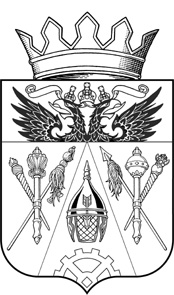 АДМИНИСТРАЦИЯ ИСТОМИНСКОГО СЕЛЬСКОГО ПОСЕЛЕНИЯ АКСАЙСКОГО РАЙОНА РОСТОВСКОЙ ОБЛАСТИПОСТАНОВЛЕНИЕ  от   14.02.2019 год                          х. Островского                                 № 23О внесении измененийв постановление Администрации Истоминского сельского поселения от 30.12.2015 № 553В целях приведения нормативного правового акта Администрации Истоминского сельского поселения в соответствие с действующим законодательством постановляют:1. Внести в постановление Администрации Истоминского сельского поселения от 30.12.2015 № 553 «О порядке формирования муниципального задания на оказание муниципальных услуг (выполнение работ) в отношении муниципальных учреждений культуры Истоминского сельского поселения и финансового обеспечения выполнения муниципального задания» изменения согласно приложению.3. Настоящее постановление вступает в силу со дня его официального опубликования и применяется к правоотношениям, возникшим начиная с формирования муниципального задания на 2019 год и на плановый период 2020 и 2021 годов.4. Контроль за выполнением настоящего постановления возложить на заместителя главы Администрации Истоминского сельского поселения Кудовба Д.А.Глава администрацииИстоминского сельского поселения		    Л. Н. ФлютаПостановление вноситСектор экономики и финансовПриложениек постановлениюПравительстваРостовской областиот 14.02.2019 № 23ИЗМЕНЕНИЯ,вносимые в постановление Администрации Истоминского сельского поселения от 30.12.2015 № 553 «О порядке формирования муниципального задания на оказание муниципальных услуг (выполнение работ) в отношении муниципальных учреждений Истоминского сельского поселения и финансового обеспечения выполнения муниципального задания»В разделе 3 приложения № 1:1. Пункт 3.16 изложить в редакции:«3.16. Нормативные затраты на выполнение работы рассчитываются на работу в целом или, в случае установления в муниципальном задании показателей объема выполнения работы, на единицу объема работы.В нормативные затраты на выполнение работы включаются в том числе:затраты на оплату труда с начислениями на выплаты по оплате труда работников, непосредственно связанных с выполнением работы;затраты на оплату труда с начислениями на выплаты по оплате труда работников, не связанных с выполнением работы, включая административно-управленческий персонал;затраты на приобретение материальных запасов, потребляемых (используемых) в процессе выполнения работы;затраты на повышение квалификации основного персонала в случаях, установленных законодательством;затраты на оплату командировочных расходов, связанные с выполнением работы;затраты на оплату услуг по медосмотру основного, вспомогательного и прочего персонала, включая административно-управленческий персонал, в случаях, установленных законодательством;затраты на оплату коммунальных услуг;затраты на содержание объектов недвижимого имущества, необходимого для выполнения государственного задания (в том числе затраты на арендные платежи);затраты на содержание объектов особо ценного движимого имущества, имущества, необходимого для выполнения государственного задания;затраты на оплату услуг связи;затраты на оплату транспортных услуг;затраты на оплату договоров гражданско-правового характера за творческо-постановочные работы с начислениями на выплаты по оплате труда государственными театрами и концертными организациями за создание спектаклей, концертов и концертных программ;затраты на оплату договоров гражданско-правового характера за оказание услуг режиссерско-постановочной и административно-технической группы, ведущих, участников творческих коллективов и исполнителей, членов жюри, с начислениями на выплаты по оплате труда государственных учреждений клубного типа;затраты на оплату банковских услуг;затраты на оплату услуг в области информационных технологий (в том числе приобретение неисключительных (пользовательских) прав на программное обеспечение);затраты на приобретение хозяйственного инвентаря, канцелярских товаров, расходных материалов к компьютерам и оргтехнике;затраты на приобретение моющих и дезинфицирующих средств;затраты на уборку помещений, в случае отсутствия в штатном расписании уборщиков служебных помещений;затраты на арендную плату за пользование имуществом, необходимым при проведении культурных мероприятий государственными учреждениями клубного типа;затраты, связанные с библиотечным обслуживанием, формированием и обеспечением сохранности библиотечного фонда государственными библиотеками, в том числе на переплет газет и журналов;затраты на формирование, учет, изучение, обеспечение физического сохранения безопасности музейных предметов, музейных коллекций государственными музеями, в том числе на приобретение материалов для создания экспозиций, выставок, приобретение музейных предметов, реставрационные работы;затраты на приобретение материалов, изготовление или приобретение сценических костюмов, сценической и балетной обуви, головных уборов, бутафорских и постижерских изделий, декораций, мебели при создании спектаклей, концертов и концертных программ государственными театрами и концертными организациями;затраты на изготовление или приобретение реквизита при создании спектаклей, концертов и концертных программ государственными театрами, концертными организациями и при проведении культурных мероприятий государственными учреждениями клубного типа;затраты на оплату услуг по организации питания и проживания творческих коллективов и отдельных самодеятельных и профессиональных артистов государственных учреждений клубного типа при проведении культурных мероприятий;затраты на оплату авторского вознаграждения за предоставление права использования обнародованных произведений при проведении культурных мероприятий государственными учреждениями клубного типа;затраты на изготовление или приобретение призов, сувенирной продукции, дипломов, благодарственных писем при проведении культурных мероприятий государственными учреждениями клубного типа;затраты на оплату услуг по художественному оформлению, сценографии мероприятий, зрелищно-развлекательных услуг при проведении культурных мероприятий государственными учреждениями клубного типа;затраты на оплату услуг по административно-хозяйственному и техническому обеспечению выездных репетиций и мероприятий, проводимых государственными учреждениями клубного типа;затраты на оплату услуг вневедомственной охраны государственных учреждений;затраты на организацию питания волонтеров, приобретение атрибутики и сувенирной продукции для волонтеров, оплату услуг по организации и проведению образовательных программ для волонтеров;затраты на оплату работ и услуг при организации и эксплуатации мультимедийных, копийных выставок и тематических экспозиций;затраты на захоронение биоматериалов;затраты на оплату услуг прачечных;затраты на приобретение бланков строгой отчетности;затраты на проведение производственного контроля;затраты на проведение специальной оценки условий труда;затраты на проведение лабораторных исследований, в случае отсутствия бактериологических и вирусологических лабораторий;затраты на приобретение ветеринарных препаратов;затраты на обозначение на местности особо охраняемых природных территорий регионального значения (аншлагирование);затраты на ветеринарные исследования;затраты на исследование эпидемиологической обстановки особо охраняемых природных территорий;затраты на утилизацию биологических отходов;затраты на приобретение топлива для котельных;затраты на уплату сборов и иных платежей.При определении нормативных затрат на выполнение работы применяются показатели материальных, технических и трудовых ресурсов, используемых для выполнения работы, по видам затрат исходя из нормативов их потребления, установленных нормативными правовыми актами Российской Федерации и Ростовской области, а также межгосударственными, национальными (государственными) стандартами Российской Федерации, строительными нормами и правилами, санитарными нормами и правилами, стандартами, порядками, регламентами и паспортами выполнения работ в установленной сфере, или на основе усреднения показателей деятельности муниципального учреждения, которое имеет минимальный объем указанных затрат на выполнение работы в установленной сфере, или на основе медианного значения по муниципальным учреждениям, выполняющим работу в установленной сфере деятельности, в порядке, предусмотренном пунктом 3.15 настоящего Положения.Значения нормативных затрат на выполнение работы утверждаются органом, осуществляющим функции и полномочия учредителя в отношении муниципальных бюджетных учреждений.3. В абзаце первом пункта 3.30 слова «по реализации решения о бюджете поселения» заменить словами «по обеспечению исполнения бюджета поселения».